MONTANA HIGH SCHOOL ASSOCIATION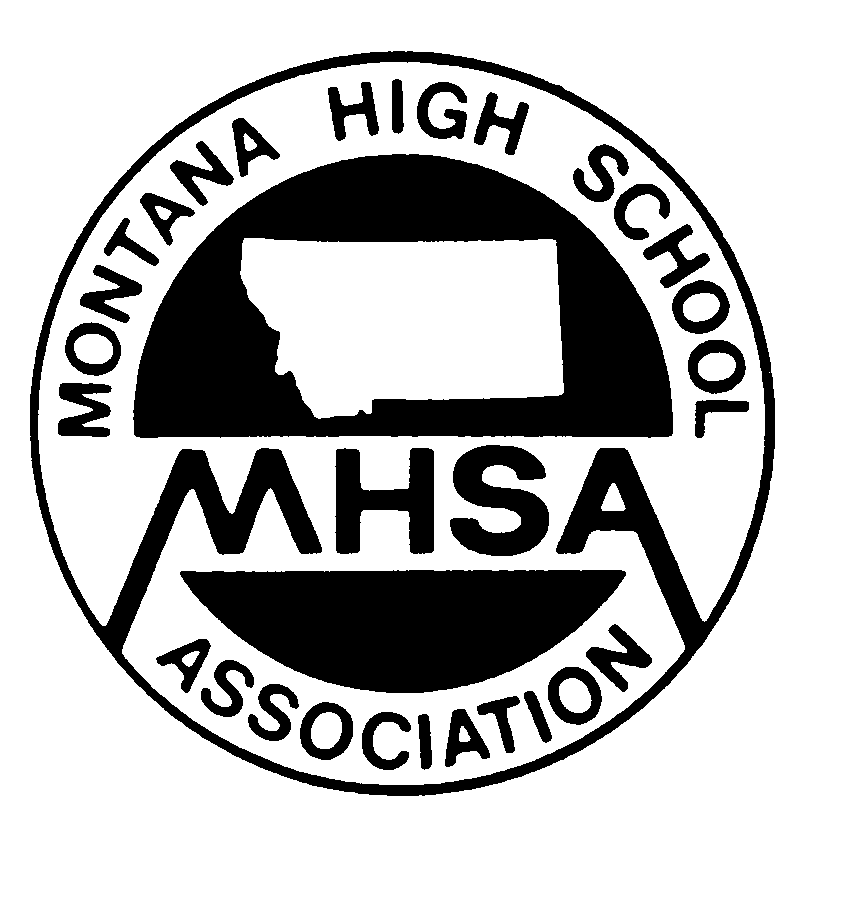 1 SOUTH DAKOTA AVENUEHELENA, MT  59601(406) 442-6010APPLICATION FOR EMPLOYMENTPersonal InformationRelated InformationEducationSkillsFormer Employers    Please list your former employers, starting with the most recent.References   Please list three personal references (please do not include relatives).I AUTHORIZE INVESTIGATION OF ALL STATEMENTS CONTAINED IN THIS APPLICATION.  I UNDERSTAND THAT MISREPRESENTATION OR OMISSION OF FACTS COULD BE CAUSE FOR DISMISSAL.  FURTHER, I UNDERSTAND AND AGREE THAT THE EMPLOYMENT RELATING TO THIS APPLICATION IS FOR NO DEFINITE TIME PERIOD.Date _________________________________	Signature ______________________________________________________________For Office UseInterviewed by _______________________________________________________________	Date ___________________________Name:LastLastFirstMiddle Present Address:CityCityStateZipDaytime Phone:Email:Evening Phone:Date of Application:Position:How did you learn of this position?Date you can start:Salary desired:Salary desired:Salary desired:Are you employed now?If so, may we contact your employer?If so, may we contact your employer?If so, may we contact your employer?If so, may we contact your employer?Name and Location of SchoolYearsAttendedDateGraduatedDegree orCertificateHigh SchoolCollegeTrade orBusiness SchoolComputer Experience:  Yes      No      WPM:      Computer Experience:  Yes      No      WPM:      Bookkeeping Experience:  Yes      No Bookkeeping Experience:  Yes      No List all computer software with which you are experienced:  List all computer software with which you are experienced:  List all computer software with which you are experienced:  List other office skills or related experience:Date(Month/Year)Name and Address of EmployerSalary RangePositionReason forLeavingFrom      To      From      To      From      To      From      To      NameAddress / PhoneRelationshipYears Acquainted1.      2.       3.      Remarks: